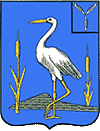 АДМИНИСТРАЦИЯБОЛЬШЕКАРАЙСКОГО МУНИЦИПАЛЬНОГО ОБРАЗОВАНИЯ РОМАНОВСКОГОМУНИЦИПАЛЬНОГО РАЙОНАСАРАТОВСКОЙ ОБЛАСТИРаспоряжение№ 29-р12 ноября 2021 годас. Большой КарайО внесении проекта решения «О бюджете Большекарайского муниципального образования на 2022 год и плановый период 2023 и 2024 годов» в Совет Большекарайского муниципального образования Романовского муниципального района Саратовской областиПринять к сведению представленный проект решения «О бюджете Большекарайского муниципального образования на 2022 год и плановый период 2023 и 2024 годов» Одобрить проект решения «О бюджете Большекарайского муниципального образования на 2022 год и плановый период 2023 и 2024 годов» Внести в установленном порядке проект решения «О бюджете Большекарайского муниципального образования на 2022 год и плановый период 2023 и 2024 годов» в Совет Большекарайского муниципального образования Романовского муниципального района Саратовской области.Контроль за исполнением настоящего распоряжения оставляю за собой.Глава Большекарайскогомуниципального образования                                                 Н.В.Соловьева